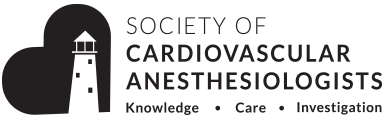 NEWS FROM THE SCIENTIFIC PROGRAM COMMITTEEPOSTED NOVEMBER 2023Summary of Group Meeting 1:Date: 2 meetings took place during the SCA annual meeting 2023 in Portland, OR (May 5 and May 9, 2023) Summary of Discussion:  SPC members who were rotating off were thanked: those joining were welcomed.  Mid-term members were also present and thanked.  Draft proposals for 2024 were reviewed, moderator assignments discussed and distributed. Program skeleton generated by the end of the second meeting.Ongoing correspondence with the SPC took place via email, Microsoft Teams and Google Docs.  This generated the draft of the 2024 annual meeting program. As of Sept 15, 2023 (date this report is due), the schedule at a glance is complete.  The final draft of meeting with speakers, workshop faculty and PBLD faculty are 95% complete.Karol Flowers, from Veritas, to generate an excel spreadsheet of the entire meeting: to be used in Cadmium platform which is a speaker management system first utilized by SCA in 2023.   Invitations to all annual meeting speakers to be sent no later than Oct 14, 2023Diversity considerations regarding speakers included gender, geographic location, generation (career experience – to incorporate early career, mid-career and established career)Including BOD as speakers and committee chairs as speakersMB Brady working with AATS team to facilitate AATS faculty  as part of many SCA sessions – creating more multidisciplinary sessions than we have ever had at the annual meeting.Members in Attendance: Chair Mary Beth Brady, Vice-Chair Jonathan Ho, Workshop & PBLD Coordinator Stephanie Ibekwe, For SPC members in attendance – see minutes/notes (May 5, 2023) - For Veritas staff in attendance – see minutes/notes (May 9, 2023) Summary of Group Meetings throughout the year:Monthly meeting with Executive CommitteeReview of Toronto Site visit – need for spaceReview of annual meeting draft – grid has a new footprint for 2023revisit maintaining grid for 2025 or reverting to 2023 grid for 2025AATS periop track discussionsLeadership panelCorPM timelinePBLD decision – 12 PBLDs for 2024 – expand back to baseline in 2025Monthly meetings (1st Weds of every month) – SPC leadership and Veritas leadershipBrady, Ho, Ibekwe, Pavletich, Cranston, Flowers, Lunn, Herdrich, MantheiOthers from SCA or Veritas join intermittently and as neededMatt van Wie resigned – Tara Luczak to take over exhibits/workshop equipmentIn February, will move to bi-monthly meetingsSummary of Discussion/Efforts:  Planning of the entire SCA annual meeting for 2024Brady/Ho/Ibekwe to suggest 3 names for SCA SPC new workshop/PBLD coordinatorToronto Site Visit – Brady, Cranston, DeMarsSpace effort – by Jen Menthai for space in Toronto site Program - detailed review to update as neededMarketing timeline reviewRegistration timelineSubmissionsPBLD submission – no member submission this year b/c of limited space – will resume submissions 2025Scientific, SuperEcho, Fellow/Resident abstract open – deadline Nov 6, 2023. Site to close in time for participants to take advantage of early bird registrationAbstract reviewers 2024 meeting utilizing Abstract Review committee for first timeMeeting highlightsIn collaboration with AATS – for first timeLeadership panel – SCA/AATS/ASE presidential panelMultiple sessions with surgical input (from AATS recommendation)Boot Camp for traineesSumler/Shaw/Brady/Veritas team visited STS Boot CampSession on Legal issues – including presentation from lawyersLate Breaking Updates in Cardiac AnesthesiologyCertification Exam – lessons learned from inaugural examECMO workshop (Saturday morning to incorporate TAS members as well as SCA members) POCUS workshopAATS collaboration	Regular meeting with AATS admin and program chairs (Gillinov/Woo)Regular meeting with AATS Periop TrackWorking together with AATS to plan all Periop Track sessions Shaw and Arora co-chairs of AATS Periop TrackIbekwe, Ho, Brakke, Hargrave have met intermittently with Veritas team workshop/abstract needs Brady and Glas spoke to discuss makeup of SPCCall for volunteers is active in fall 2023 – for spring 2024 startSPC has limited openings – to keep SPC committee member number stableLiaisons on SPC include the following 10 liaisonsSTS, QSV, CPI, Research, EchoWeek, SOCCA, TAS, EACTAIC, Fellowship Director ( 2)POCUS Liaison title removed – Mackenzie Hollon to remain on SPCSPC has historically had EchoWeek liaison on SPC.  Per Brady/Glas/Niocora/Nyman communication, as of 2023 EchoWeek has SPC liaison on the EchoWeek planning committeeSPC treats all liaison as active members of committee BudgetAwaiting budget meeting until 10/10/23 Executive Committee completedNeed to review budget from last year to plan for 2023Registration feesFood/Beverage PhotographerWater BottlesMeeting AppOtherPOSTED JUNE 2023DESCRIPTION & GOALSWe have designed and planned the SCA 2023 Annual Meeting for live and virtual registrants. Innovative and/or unique sessions include:History session – celebrating 45 years of the SCA.  This session includes 5 past presidents of the SCA, the current SCA president and the president electMultiple Multidisciplinary sessionsContemporary Approaches to Heart FailureCoronary Artery DiseaseDiversity, Equity and InclusionMedical ErrorLegal ConsiderationsStructural Heart proceduresMitral Valve symposiumTransplantationRight sided valvesNeurologic Perioperative OutcomesWorkshopsAdded a second POCUS workshop – due to popular demandDr Ibekwe has been working throughout the year with speakers/moderators/industry team to create innovative, productive workshopsMatt Van Wie joined us late in the year of 2022– to assist with exhibitors, equipment, support in general – to date, the support for the annual meeting has exceeded that of last 2022Registration for workshops has exceeded our expectations. All but 2 are sold out as of March 15, 2023. As a result, we increased the caps on many of the workshopsAbstractsDr Ho has worked closely with Kerim Oz to facilitate scientific abstract submissions, review of abstract and abstract presentation/moderating sessions at the annual meeting. There are 168 Scientific Abstracts to be presented at the annual meeting in Portland, OR.Dr Ho is working with the newly established SCA abstract committee to utilize their expertise in the future.Dr Ho has worked closely with Dr Jochen Muehlschlegel to select the winners of the Early Career awards as well as the Best of Meeting Abstract AwardsDr Brakke and Dr Hargrave have worked closely with Kerim Oz to facilitate fellow/resident abstract submissions, review of abstract and abstract presentation/moderating sessions at the annual meeting. There are 408 resident/fellow abstracts to be presented at the annual meeting in Portland, OR.Dr Ibekwe and Dr Ural have worked closely with Kerim Oz to facilitate Super Echo abstract submissions, review of these submissions and presentation of the Super Echo session at the annual meeting. There were 28 submitted SuperEcho abstracts submitted to the 2022 meeting. This is the highest amount in the history of SuperEcho. As always, 6 submissions were chosen for presentation at the meeting. 11 abstracts were moved to Scientific Abstract sessions. New this year, we have utilized Cadmium as the speaker management system. Kerim Oz has led the SCA transition to this system.Since Jan 2023, we have worked closely with Nicole Cranston, the SCA Director of Education who has already done tremendous work for the annual meeting and has vast experience with medical societal meetings. We have streamlined the member experience on the SCA website for the annual meeting.  On one page, we have included information on registration, schedule at a glance, workshops, PBLDs and entire program in detail.We have worked closely with the History Task Force to present the first “walk through SCA history” exhibit at the annual meeting. We have worked closely with the Gala Task Force to reinstitute the Gala. We have also instituted a Living Legends Cocktail party which will be presented in conjunction with the Exhibitors Welcome Reception.We have welcomed and incorporated new SPC members who were the first ever to enter the SPC via the SCA call for volunteers. In May 2023, we will welcome the second group of SPC members who were chosen in this fashion.Via Cadmium site, we solicited and reviewed submissions for 2024 annual meeting. At the time of submission of this report, SPC members are actively reviewing/scoring the submissions. We have worked closely with the AATS to plan the first ever SCA meeting which will take place at the same site and date as the AATS.  The site is Toronto, Canada. Our goal and expectations are that the ability to have multidisciplinary panels will increase dramatically. Our hope is to have an exchange of speakers between the SCA and the AATS. Additionally, we have worked closely with the Jonathan Nesbit, MD who is a leader in Simulation Education. He co-directs an annual boot camp for cardiac surgical trainees. Michele Sumler, MD will be co-directing a state of the art simulation course for trainees at the SCA and AATS.  Trainees will include cardiac surgical residents and cardiac anesthesia fellows. 	We have 2 on-site SPC meetings planned for Portland, Oregon in May 2023. 	For registration/in-kind support from exhibitors/budget details – see Jim Pavletich reportDr Ho, Dr Ibekwe and I have worked hard to create a team approach to this entire year. We are very optimistic that this team effort will be reflected in a successful meeting in Portland, Oregon. COLLABORATIONHistory Task ForceGala Task ForceEducation Task ForceCME Committee Online Education subgroupSocial Media CommitteeMembership committeeSCA Program Directors CouncilAmerican Association of Thoracic Surgeons POSTED NOVEMBER 2022 Requests for Board of Directors Approval• Action / Request 1: Discuss annual meeting Budget • Action / Request 2: Briefly discuss overall view/mission of program for 2024 - inaugural collaboration with AATSCOMMITTEE MEETINGS2 meetings took place during the SCA annual meeting 2022 in Palm Springs, CA (May 13 and May 16, 2022) • Summary of Discussion: SPC members who were rotating off were thanked: those joining were welcomed. Mid-term members were also present and thanked. Draft proposals for 2023 were reviewed, moderator assignments discussed and distributed. Program skeleton generated by the end of the second meeting. • Ongoing correspondence with the SPC took place via email, Microsoft Teams and Google Docs. This generated the draft of the annual meeting program • Kerim Oz, from Veritas, generated an excel spreadsheet of the entire meeting: to be used in Cadmium platform which is a speaker management system new to SCA annual meeting planning team• Invitations to all annual meeting speakers to be sent no later than Oct 14, 2022 Summary of Group Meeting 2: • Date: Monthly meetings (1st Weds of every month) – SPC leadership and Veritas leadership o Brady, Ho, Ibekwe, Pavletich, Oz, Lunn, Herdrich, Manthei o Others from SCA or Veritas join intermittently and as needed o Matt van Wie attended Sept and Oct meetings and will consistently join us moving forward – van Wie is at ASA to strengthen relationships with vendors o In February, will move to bi-monthly meetings • Summary of Discussion: Planning of the entire SCA annual meeting o Program - detailed review to update as needed o Marketing timeline review o Registration timeline o Submissions PBLD submission completed/reviewed/incorporated into program > 50 submissions Scientific, SuperEcho, Fellow/Resident abstract open – deadline Nov 10, 2022 Abstract reviewers – invited • 2024 meeting will plan to utilize Abstract Review committee Meeting highlights• History session – in conjunction with history Taskforce • SCA Gala – per Joyce Wahr and team • Ibekwe and Ho have met intermittently with Veritas team and Van Wie team for workshop needs • Brady and Glas met to discuss makeup of SPCo Call for volunteers is active o SPC has openings o Last year call for volunteer was new. Some applicants were appropriate and these members were added to committee. Some applicants were marginal. SPC leadership decided to keep openings available for fall 2022 call for volunteers with the hope that better candidates would surface this year o Liaisons on SPC include the following 9 liaisons  STS, QSL, Research, EchoWeek, SOCCA, PoCUS, TAS, EACTAIC, Fellowship Director o QSL is now QSV and CPI. SPC committee will have a liaison from each. o SPC has historically had EchoWeek liaison on SPC. Per Brady/Glas/Niocora/Nyman communication, now EchoWeek will have a SPC liaison on the EchoWeek planning committee • Budgeto Awaiting budget meeting until 10/10/22 Executive Committee completed o Need to review budget from last year to plan for 2023Registration fees Food/Beverage Photographer Water Bottles Meeting App Other COLLABORATIONCME Committee – Dr Kathy Glas Online Education subgroup – Jennifer Hargrave American Association for Thoracic Surgery (AATS) annual meeting 2024 in Toronto SPC/Veritas leadership to work together on this exciting in augural collaboration First planning meeting with SPC/Veritas/AATS leadership to take place Oct 19, 2022POSTED JUNE 2022From May 2021 – March 2022 we have monthly meetings with the program chairs and the Veritas staff. From April 2022 – until May Annual meeting, we have bimonthly meetings.Every 2-3 weeks since May 2021, we have scheduled, ongoing meetings with SPC Chairs and Veritas staff The SPC is then updated after our meetings in teams with pertinent/important information.We have designed and planned the first ever SCA AM hybrid meeting format. This has taken a year of dedicated work and communication and we are optimistic we will have success in Palm Springs.Dr. Ho has had multiple meetings with the workshop faculty since July 2022, and for the most part, we are set with workshop industry in-kind support. This has been ongoing work as Industry support partners have not been doing in person meetings for the last 2 year and Veritas is new to this process with the AM22 being our first in person event under their guidance. We onboarded reviewed/selected our new speaker management system. We have tested this, are currently utilizing, and have two pre-AM22 practice session for our virtual moderators.We continue to work weekly if not daily with management team re: the first hybrid AM approachWe have essentially doubled the moderating responsibilities of the We have outlined a new SPC for 22-23 year with new members selected and call for submissions for AM23 session planning underway under Dr. Brady’s leadership.We will have two on-site SPC meetings in person in Palm Springs. DESCRIPTION & GOALSSPC chairs have worked with Veritas team to create timeline and tasks lists for AM 22; we have been in communication weekly re: all templates, database, invitations and processes for AM planningAll speaker communication, selection and correspondenceVendor/exhibitor support coordination, workshop needs identified, coordinated and verifiedMarketing material reviewed, we created and reviewed an ongoing email and marking plan Super Echo work group PBLDs admission and selection completeAbstracts submissions, reviewed and complete All virtual platform, hybrid plan, budget, target goals, reviewed every 3 weeks with Veritsas staff and Program chairsModerators have been in communication frequently with their speakers and with the program chairs.COLLABORATIONCME Committee Online Education subgroupSocial Media CommitteeMembership committeePOSTED OCTOBER 2021Requests for Board of Directors Approval: A request was made by Dr. Shillcutt at the August BOD mtg in Chicago to consider moving the AM23 budget up for BOD approval no later than July 1, 2022. The planning of the meeting is really done by this date, and the budget needs early approval to operationalize the annual meeting. Summary of Group MeetingEvery 2-3 weeks since May 2020, we have scheduled, ongoing meetings with SPC Chairs and Veritas staff The SPC is then updated after our meetings in teams with pertinent/important information.Dr. Ho has had multiple meetings with the workshop faculty since July 2021.We have met with Jen Hargrave re: coordination of Online Education materials for 21-22We have had several meetings and reviewed/selected new speaker management systemWe continue to work weekly if not daily with management team re: transition and hybrid possible mtg approachHybrid decision: To be decided by Sept 1, per EC2022 AM Budget: to be decided October board mtgDESCRIPTION & GOALSSPC chairs have worked with Veritas team to create timeline and tasks lists for AM 21; we have been in communication weekly re: all templates, database, invitations and processes for AM planningAll speaker communication, selection and correspondenceVendor/exhibitor support coordination, workshop needs identifiedMarketing material reviewed, plan in placeSuper Echo work group PBLDs in reviewAbstract callsAll virtual platform, virtual plan, budget; reviewed every 3 weeks with Veritas staff and PC.Moderators have been in communication frequently with their speakers.COLLABORATIONCME Committee Online Education subgroupFUTURE PROJECTSSession planning, submission ranking for AM2022, First meeting April 29th.